Michigan Department of Health and Human ServicesBIC ProgramProject Management ResourcesRequest for ProposalsAppendix AAdministrative InformationIssued ByMichigan Public Health Institute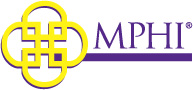 RFP Identifier: 2018-OCS-001Issued on: January 29, 2018Table of ContentsSection 1.0	Official Means of Communication	31.1	Solicitation and Publication of Communications	31.2	Sole Point of Contact	3Section 2.0	Schedule of Activities	42.1	Questions	42.2	Proposal Submission Deadline	42.3	Bidders’ Presentations	4Section 3.0	General Considerations	53.1	Disclaimer on Information in Solicitation	53.2	Solicitation Cancellation	53.3	Proposal and Pre-Contract Costs	5Section 4.0	Proposals	64.1	Solicitation Compliance / Proposal Rejection	64.2	General Instructions	64.3	Complete Proposal	64.4	Proposal Submission	74.5	Modification or Withdrawal of Proposals	74.6	Binding Offer	7Section 5.0	Award and Contract	85.1	Notice of Intent to Award	85.2	Contract Terms and Conditions	85.3	News Releases	8Official Means of CommunicationSolicitation and Publication of CommunicationsThis solicitation referenced on the cover page of this document is issued for the State of Michigan, Department of Health and Human Services (DHHS) by the Michigan Public Health Institute (MPHI) and is posted at https://www.mphi.org/rfp .During this solicitation process, official communication with Bidders will be via the MPHI email address bids@mphi.org.  Communications may include modifications, addenda, responses to inquiries, and the announcement of the apparent winning Bidder.  Sole Point of ContactThe Institute’s sole point of contact for this solicitation is:Kristi BenteBusiness Analyst ManagerMichigan Public Health Institute2436 Woodlake Circle, Suite 300Okemos, MI 48864bids@mphi.org Schedule of ActivitiesThe schedule of key activities for this solicitation is as follows:QuestionsProspective Bidders’ questions must be received by the Institute by the Questions Deadline.  Prospective Bidders must submit all inquiries by electronic mail (email) to bids@mphi.org.  The email should include the following:This solicitation number and title listed in the email subject line.The section or line numbering in this solicitation that precedes the text on which the inquiry is based.  Follow the numbering with the prospective Bidders’ question(s) pertaining to that text in this solicitation.Inquiries received by the Institute by the Questions Deadline will be responded to by the Institute via email and posted at https://www.mphi.org/rfp.  Questions received after the Question Deadline will not be included in the Institute’s response.Proposal Submission DeadlineProposals must be received on or before the Proposal Submission Deadline.It is the responsibility of the Bidder to ensure that the Department receives the Bidder’s complete proposal package on or before the Proposal Submission Deadline regardless of delivery method used.Proposals received after the Proposal Submission Deadline will not be considered.Bidders’ PresentationsThe Institute may invite Bidders to do an in-person presentation during the selection process.  Invitations to present will be sent via bids@mphi.org.General ConsiderationsDisclaimer on Information in SolicitationAll statistical and fiscal information contained within this solicitation and its appendices, and any amendments and modifications thereto reflect the best and most accurate information available to the Department and the Institute at the time of solicitation preparation.  No inaccuracies in such data shall constitute a basis for legal recovery of damages or protests, either real or punitive, except to the extent that any such inaccuracy was a result of the intentional misrepresentation by the Department.Solicitation CancellationThe Department reserves the right to cancel this entire solicitation or individual phases at any time, without penalty.Proposal and Pre-Contract CostsThe Department is not liable for any costs incurred by Bidders prior to issuance of a legally executed contract or procurement document.  No property interest of any nature shall occur until a contract is awarded and signed by all concerned parties.  ProposalsSolicitation Compliance / Proposal RejectionProposals will be accepted only for the entire Statement of Work as described within this solicitation.  Estimated costs/prices will not be accepted.  Proposed costs/prices must be firm.Failure of a Bidder to comply with or meet all requirements or respond to all requests for information within this solicitation may result in Bidder’s proposal being disqualified or determined not acceptable.  The Institute reserves the right to reject any or all proposals for non-compliance, to waive informalities and minor irregularities in proposals received, and to accept any portion of a proposal or complete proposals if deemed in the best interest of the Department.  Such disqualification or determination may occur at any point following the Proposal Submission Deadline.Best and final offers may be requested and considered, at the Institute’s option and request.General InstructionsBidders should adhere to the format prescribed and content required for proposal responses.  A Bidder’s proposal response and attachments shall:Present writing that is responsive, succinct, self-explanatory, and well organized on pages that are consecutively numbered and in a consistent numbering format.Be concise but provide complete responses.Present attachments that are labeled with wording related to the requirement or topic covered within the attachment.Complete ProposalA complete proposal must include the following three separate documents.  A Response, a Cost Proposal, and Financial Information.Response should include:Table of ContentsResponseThe Response must be factual and should cover the core aspects of the Bidder’s staffing, methodologies, and approaches to fulfill the Statement of Work within the solicitation.Resumes of individuals proposed as Key Personnel.Cost ProposalCost proposal that delineates the fixed cost per hour of each proposed Key Personnel.Financial InformationFinancial Summary that demonstrates the Bidder has the financial strength to maintain a contract resulting from this solicitation.One of the following:An audited financial statement.A financial statement reviewed by a certified public accountant.A third-party-prepared financial statement if an audited or reviewed financial statement is not available.Proposal SubmissionBids will be accepted via the bids@mphi.org email address as either Word or .pdf documents.  Bids submitted in hard copy will not be considered.  Modification or Withdrawal of ProposalsProposals may not be modified after the proposal submission date.  Bidders may withdraw from consideration at any time during the selection process.Binding OfferA proposal submitted in response to this solicitation shall constitute a binding offer.  Award and ContractNotice of Intent to AwardThe winning Bidder will be notified via email and the award will be published on https://www.mphi.org/rfp.Contract Terms and ConditionsThe contracting document resulting from this solicitation will be substantially similar to the sample contracting document included with this solicitation as Appendix B.  By submitting a proposal, the Bidder confirms its willingness to enter into a contracting document containing terms and conditions or substantially similar terms and conditions to the sample contract and the requirements of this solicitation without exception, deletion, qualification, or contingency.News ReleasesNews releases pertaining to this solicitation or intent to award shall not be made prior to the execution of the contract or without prior written approval by the Institute.ACTIVITYDATEQuestions DeadlineFebruary 5, 2018Questions and Answers PostedFebruary 9, 2018Proposal Submission DeadlineFebruary 26, 2018Bidders’ PresentationsTo Be ScheduledVendor Selection and Notification of AwardMarch 16, 2018Start Date (Estimated)May 1, 2018The Institute reserves the right to revise the dates in this schedule.The Institute reserves the right to revise the dates in this schedule.